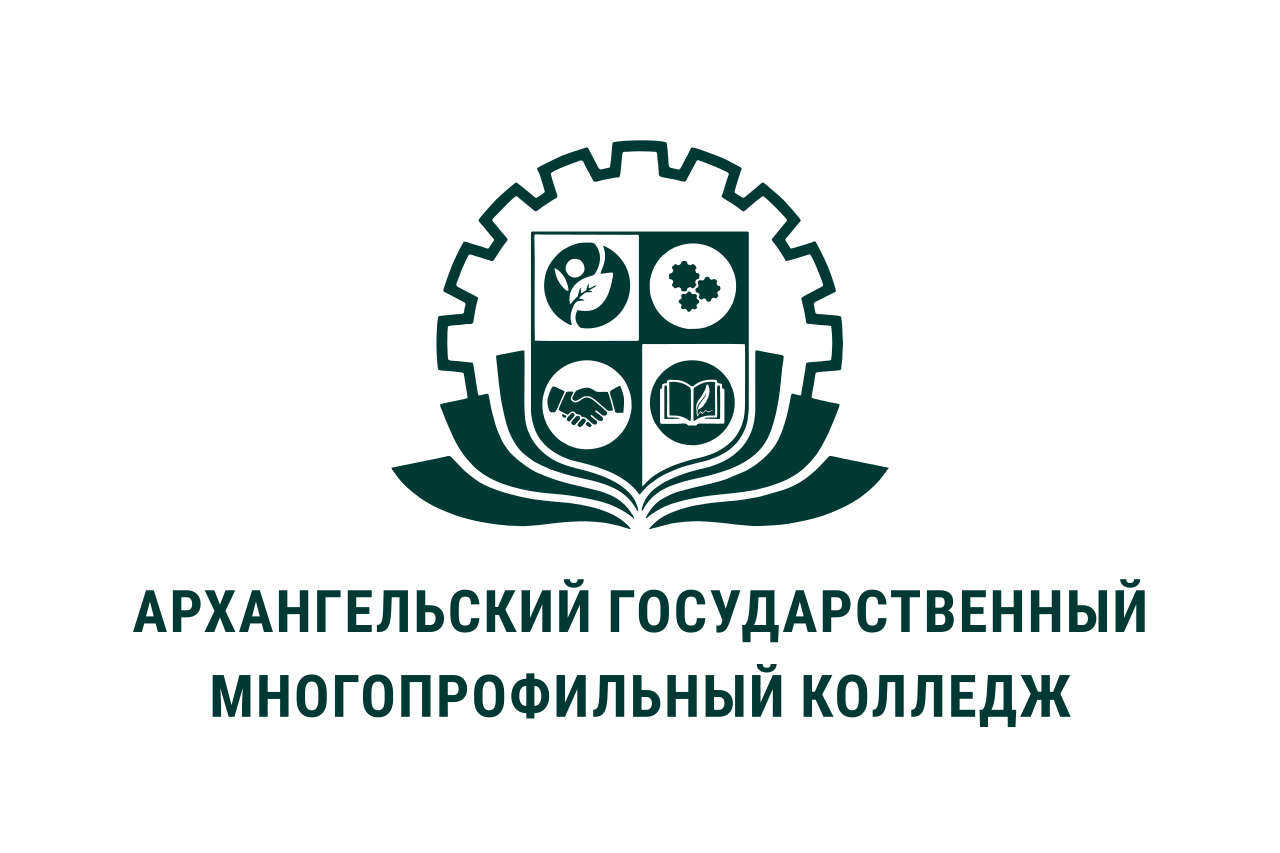 МИНИСТЕРСТВО ОБРАЗОВАНИЯ АРХАНГЕЛЬСКОЙ ОБЛАСТИгосударственное бюджетное профессиональное образовательное учреждение Архангельской области «Архангельский государственный многопрофильный колледж»Модуль 2. Социальная педагогикаТЕМА 2.5 ДЕВИАЦИИ КАК СОЦИАЛЬНО-ПЕДАГОГИЧЕСКАЯ ПРОБЛЕМАОсновные вопросы темы:1. Предпосылки девиации в подростковом возрасте2. Типы девиации3. Причины девиантного поведения подростков4. Концепции девиаций.
1. Предпосылки девиации в подростковом возрасте
Переходный период, как лакмусовая бумага, проявляет все пороки общества. Подростковый возраст — самый трудный и сложный из всех детских возрастов. Его еще называют переходным возрастом, потому что в течение этого периода происходит своеобразный переход от детства к взрослости, от незрелости к зрелости, который пронизывает все стороны развития подростка: анатомо-физиологическое строение, интеллектуальное, нравственное развитие, а также разнообразные виды его деятельности.В подростковом возрасте серьезно изменяются условия жизни и деятельности подростка, что, в свою очередь, приводит к перестройке психики, появлению новых форм взаимодействия между сверстниками. У подростка меняется общественный статус, позиция, положение в коллективе, ему начинают предъявляться более серьезные требования со стороны взрослых.Вспомним некоторые сведения из анатомии и физиологии, психологии и педагогики, которые характеризуют личность подростка. Анатомо-физиологические особенности подростка характеризуются неравномерностью его физического развития, совершенствованием мускульного аппарата, процессом окостенения скелета. Для подростка характерно несоответствие в развитии сердечно-сосудистой системы, когда сердце увеличивается в объеме, в результате чего начинает работать более мощно, а диаметр кровеносных сосудов отстает в развитии, что приводит к некоторым временным расстройствам кровообращения, и т. д. У подростков ярко выражена неустойчивость нервной системы, которая не всегда способна выдержать сильные или длительные раздражители, что вызывает состояние крайнего возбуждения или торможения, ведет к вспыльчивости, апатии и т. д. Активное половое созревание подростка происходит при заметном отставании в социальном
становлении подростка, что влечет за собой социально-психологические проблемы полового воспитания.В подростковом возрасте у ребенка проявляется потребность в познании самого себя. Ответ на вопрос «Кто я?» часто мучает подростка. Он проявляет интерес к самому себе, у него формируются собственные взгляды и суждения; появляются собственные оценки на те или иные события и факты; он пытается оценить свои возможности и поступки, сопоставляя себя со сверстниками и их действиями.В этом возрасте происходит временное психологическое отдаление подростка от семьи и школы, их значение в становлении личности подростка снижается, тогда как влияние сверстников усиливается. Зачастую он стоит перед выбором между официальным коллективом и неформальной группой общения. Предпочтение подросток отдает той среде и группе, в которой он чувствует себя комфортно, где относятся к нему с уважением. Это может быть и спортивная секция, и технический кружок, но может быть и подвал дома, где собираются подростки, общаются, курят, выпивают и др.Как правило, в этом возрасте у подростков возникают проблемы со взрослыми, в частности с родителями. Родители продолжают смотреть на своего ребенка как на маленького, а он пытается вырваться из этой опеки. Поэтому взаимоотношения со взрослыми обычно характеризуются повышенной конфликтностью, усиливается критичность по отношению к мнениям взрослых, но при этом становится более значимым мнение сверстников. Изменяется характер отношений со старшими: из позиции подчинения подросток пытается перейти в позицию равенства. Одновременно изменяется и характер взаимоотношений со сверстниками, появляется потребность в общении с целью самоутверждения, что в неблагоприятных условиях может привести к различным формам отклоняющегося поведения; повышенный интерес к вопросам интимной жизни человека, что может приводить к асоциальным нарушениям сексуальной жизни подростка.У подростка формируется чувство взрослости, которое проявляется через стремление к независимости и самостоятельности, протест против желания взрослых «поучить» его. Подросток в этом возрасте нередко выбирает для себя кумира (герой фильма, сильный взрослый, герой передачи, выдающийся спортсмен и др.), которому он пытается подражать: его внешнему облику, манере поведения. Внешность для подростка имеет очень большое значение. Необычная прическа, серьга, а то две и три в ушах, рваные джинсы, яркая косметика и другие атрибуты
дают подростку возможность отделить себя от других, утвердиться в группе детей.Все это происходит на фоне изменения эмоционально-волевой сферы. У подростка проявляется эмоционально выраженное стремление познания окружающей действительности, стремление к общению со сверстниками, потребность в дружбе на основе общих интересов и увлечений. У подростка формируются умения самообладания, самоуправления своими мыслями и поступками, развиваются настойчивость, упорство, выдержка, терпение, выносливость и другие волевые качества.Значительно изменяются интересы подростка по сравнению с ребенком младшего возраста. Наряду с любознательностью и стремлением к творческой деятельности, для него характерна разбросанность и неустойчивость интересов.Таким образом, можно выделить характерные особенности подросткового возраста: эмоциональная незрелость, недостаточно развитое умение контролировать собственное поведение, соразмерять желания и возможности в удовлетворении своих потребностей, повышенная внушаемость, желание самоутвердиться и стать взрослым.Подросток — это еще недостаточно зрелый и недостаточно социально возмужалый человек, это личность, находящаяся на особой стадии формирования ее важнейших черт и качеств. Стадия эта пограничная между детством и взрослостью. Личность еще недостаточно развита, чтобы считаться взрослой, и в то же время настолько развита, что в состоянии сознательно вступить в отношения с окружающими и следовать в своих поступках и действиях требованиям общественных норм и правил.Подросток способен принимать продуманные решения, совершать разумные поступки и нести за них нравственную и правовую ответственность. Следует особо выделить, что подросток — лицо, вступившее в период правовой ответственности за свои действия и поступки. И хотя закон, учитывая особенности социально-психологического развития несовершеннолетних, устанавливает для него ограниченную ответственность, можно считать старший подростковый и юношеский возраст как характеризующийся личностной ответственностью.
2. Типы девиацийПодростков, чье поведение отклоняется от принятых в обществе правил, норм поведения, называют трудными или трудновоспитуемыми. Под трудновоспитуемостью понимается со-
противление педагогическим воздействиям, которое может быть обусловлено самыми разнообразными причинами, связанными с усвоением некоторых социальных программ, знаний, навыков, требований и норм в процессе целенаправленного обучения и воспитания.Трудновоспитуемость подростка, несоблюдение им норм и правил, установленных в обществе, в науке рассматривается через явление, которое называется девиация.Девиация (отклонение) является одной из сторон явления изменчивости, которое присуще как человеку, так и окружающему его миру. Изменчивость в социальной сфере всегда связана с деятельностью и выражается в поведении человека, которое представляет взаимодействие его с окружающей средой, опосредованное внешней и внутренней активностью подростка. Как уже было сказано ранее, поведение может быть нормальное и отклоняющееся.Нормальное поведение подростка полагает взаимодействие его с микросоциумом, адекватно отвечающее потребностям и возможностям его развития и социализации. Если окружение ребенка способно своевременно и адекватно реагировать на те или иные особенности подростка, то его поведение всегда (или почти всегда) будет нормальным.Отсюда отклоняющееся поведение может быть охарактеризовано как взаимодействие ребенка с микросоциумом, нарушающее его развитие и социализацию вследствие отсутствия адекватного учета средой особенностей его индивидуальности и проявляющееся в поведенческом противодействии установленным нравственным и правовым общественным нормам.Очевидно, что отклоняющееся поведение является одним из проявлений социальной дезадаптации. Говоря о детско-подростковой дезадаптации, необходимо уточнить категории детей, которые подвержены этому процессу:— дети школьного возраста, не посещающие школу (в нашей стране их около 7%, т. е. примерно 1,5 миллиона);— дети-сироты, общее число которых превысило 500 000;— социальные сироты; действительность такова, что в силу ограниченности мест в детских домах, дети месяцами ждут очереди для помещения их в детский дом, живя с родителями, лишенными родительских прав, не имея нормальной еды, одежды, подвергаясь физическому, психическому, сексуальному насилию;— подростки, употребляющие наркотики и токсические средства;— подростки сексуально распущенного поведения;— подростки, совершившие противоправные действия; по официальным данным, их число среди детей и подростков растет в два раза быстрее, чем среди взрослых.Девиации включают в себя девиантное, делинквентное и криминальное поведение.Девиантное поведение — один из видов отклоняющегося поведения, связанный с нарушением соответствующих возрасту социальных норм и правил поведения, характерных для микросоциальных отношений (семейных, школьных) и малых половозрастных социальных групп. То есть этот тип поведения можно назвать антидисциплинарным. Типичными проявлениями девиантного поведения являются ситуационно обусловленные детские и подростковые поведенческие реакции, такие как: демонстрация, агрессия, вызов, самовольное и систематическое отклонение от учебы или трудовой деятельности; систематические уходы из дома и бродяжничество, пьянство и алкоголизм детей и подростков; ранняя наркотизация и связанные с ней асоциальные действия; антиобщественные действия сексуального характера; попытки суицида.Делинквентное поведение, в отличие от девиантного, характеризуется как повторяющиеся асоциальные проступки детей и подростков, которые складываются в определенный устойчивый стереотип действий, нарушающих правовые нормы, но не влекущих уголовной ответственности из-за их ограниченной общественной опасности или недостижения ребенком возраста, с которого начинается уголовная ответственность.Выделяются следующие типы делинквентного поведения:— агрессивно-насильственное поведение, включая оскорбления, побои, поджоги, садистские действия, направленные, в основном, против личности человека;— корыстное поведение, включая мелкие кражи, вымогательство, угоны автотранспорта и другие имущественные посягательства, связанные со стремлением получить материальную выгоду;— распространение и продажа наркотиков. Делинквентное поведение выражается не только во внешней, поведенческой стороне, но и во внутренней, личностной, когда у подростка происходит деформация ценностных ориентации, ведущая к ослаблению контроля системы внутренней регуляции.Криминальное поведение определяется как противоправный поступок, который по достижению возраста уголовной ответственности служит основанием для возбуждения уголовного дела и квалифицируется по определенным статьям уголовного кодекса. Криминальному поведению, как правило, предшествуют различные формы девиантного и делинквентного поведения.Негативные формы девиаций являются социальной патологией: пьянство и алкоголизм, токсикомания и наркомания, проституция, суицид, правонарушения и преступность. Они дезорганизуют систему, подрывают ее основы и наносят значительный ущерб, в первую очередь, личности самого подростка.Необходимость в регулировании поведения людей всегда будет оставаться актуальной, так как существует неразрешимое противоречие между потребностями человека и возможностями их удовлетворения. Стремление к удовлетворению материальных или духовных потребностей является тем внутренним мотивом, который побуждает людей с недостаточно развитой социальной ориентацией к поступкам и действиям, не соответствующим общепринятым нормам поведения. Также факторами отклоняющегося поведения могут стать психологическая невосприимчивость личности к установленным обществом социальным нормам или генетическая предопределенность отклонения.3. Причины девиантного поведения подростковОтклоняющееся поведение имеет сложную природу, обусловленную самыми разнообразными факторами, находящимися в сложном взаимодействии и взаимовлиянии. Мы уже рассматривали, что человеческое развитие обусловлено взаимодействием многих факторов: наследственности, среды, воспитания, собственной практической деятельности человека.
Можно выделить основные факторы, обусловливающие девиантное поведение несовершеннолетних.1. Биологические факторы выражаются в существовании неблагоприятных физиологических или анатомических особенностей организма ребенка, затрудняющих его социальную адаптацию. Причем здесь речь идет, конечно, не о специальных генах, фатально обусловливающих девиантное поведение, а лишь о тех факторах, которые наряду с социально-педагогической коррекцией требуют также и медицинской. К ним относятся:— генетические, которые передаются по наследству. Это могут быть нарушения умственного развития, дефекты слуха и зрения, телесные пороки, повреждения нервной системы. Данные поражения дети приобретают, как правило, еще во время беременности матери в силу неполноценного и неправильного питания, употребления ею алкогольных напитков, курения; заболеваний матери (физические и психические травмы во время беременности, хронические и соматические инфекционные заболевания, черепно-мозговые и психические травмы, венерические заболевания); влияния наследственных заболеваний, а особенно наследственности, отягощенной алкоголизмом;— психофизиологические, связанные с влиянием на организм человека психофизиологических нагрузок, конфликтных ситуаций, химического состава окружающей среды, новых видов энергии, приводящих к различным соматическим, аллергическим, токсическим заболеваниям;— физиологические, включающие в себя дефекты речи, внешнюю непривлекательность, недостатки конституционно-соматического склада человека, которые в большинстве случаев вызывают негативное отношение со стороны окружающих, что приводит к искажению системы межличностных отношений ребенка в среде сверстников, коллективе.2. Психологические факторы, в которые включаются наличие у ребенка психопатологии или акцентуации (чрезмерное усиление) отдельных черт характера. Эти отклонения выражаются в нервно-психических заболеваниях, психопатии, неврастении, пограничных состояниях, повышающих возбудимость нервной системы и обусловливающих неадекватные реакции подростка. Дети с явно выраженной психопатией, которая является отклонением от норм психического здоровья человека, нуждаются в помощи психиатров. Дети с акцентуированными чертами характера, что является крайним вариантом психической нормы, чрезвычайно уязвимы для различных психологических воздействий и нуждаются, как правило, в социально-медицинской реабилитации наряду с мерами воспитательного характера.В каждый период развития ребенка, формируются некоторые психические качества, черты личности и характера. У подростка наблюдается два процесса развития психики: либо отчуждение от той социальной среды, где он живет, либо приобщение. Если в семье ребенок чувствует недостаток родительской ласки, любви, внимания, то защитным механизмом в этом случае будет выступать отчуждение. Проявлениями такого отчуждения могут быть: невротические реакции, нарушение общения с окружающими, эмоциональная неустойчивость и холодность, повышенная уязвимость, обусловленные психическими заболеваниями выраженного или пограничного характера, отставанием или задержкой психического развития, разными психическими патологиями.Характерологические подростковые реакции, такие как отказ, протест, группирование, являются, как правило, следствием эмоционально зависимых, дисгармоничных семейных отношений.В случае несформированности системы нравственных ценностей подростка сфера его интересов начинает принимать преимущественно корыстную, насильственную, паразитическую или потребительскую направленность. Для таких подростков характерен инфантилизм, примитивность в суждениях, преобладание развлекательных интересов.Эгоцентрическая позиция подростка с демонстрацией пренебрежительного отношения к существующим нормам и правам другого человека приводит к «отрицательному лидерству», навязыванию физически более слабым сверстникам системы их «порабощения», браваде криминальным поведением, оправды-ванию своих действий внешними обстоятельствами, низкой ответственности за свое поведение.3. Социально педагогические факторы выражаются в дефектах школьного, семейного или общественного воспитания, в основе которых лежат половозрастные и индивидуальные особенности развития детей, приводящих к отклонениям в ранней социализации ребенка в период детства с накоплением негативного опыта; в стойкой школьной неуспешности ребенка с разрывом связей со школой (педагогическая запущенность), ведущей к несформированности у подростка познавательных мотивов, интересов и школьных навыков. Такие дети, как правило, изначально бывают плохо подготовлены к школе, негативно относятся к домашним заданиям, выражают безразличие к школьным оценкам, что говорит о их учебной дезадаптации.Учебная дезадаптация школьника проходит в своем развитии следующие стадии:— учебной декомпенсации — состояния ребенка, характеризующееся возникновением затруднений в изучении одного или нескольких предметов при сохранении общего интереса к школе;— школьной дезадаптации — состояния ребенка, когда наряду с возрастающими трудностями в обучении на первый план выступают нарушения поведения, выраженные в виде конфликтов с педагогами, одноклассниками, пропусков занятий;— социальной дезадаптации — состояния ребенка, когда отмечается полная утрата интереса к учебе, пребыванию в школьном коллективе, уход в асоциальные компании, увлечение спиртными напитками, наркотиками;— криминализации среды свободного времяпрепровождения. Так, например, отчисление из школы детей 15-летнего возраста, что позволяется законом «Об образовании», выбрасывает детей на улицу, где они не могут легально трудоустроиться. Принимая во внимание, что такие дети, как правило, из малообеспеченных семей, можно с уверенностью утверждать, что основные и реальные способы добывания средств существования у них будут носить криминальный характер.Важным фактором отклонений в психосоциальном развитии ребенка является неблагополучие семьи. Следует выделить определенные стили семейных взаимоотношений, ведущих к формированию асоциального поведения несовершеннолетних:— дисгармоничный стиль воспитательных и внутрисемейных отношений, сочетающий в себе, с одной стороны, потворство желаниям ребенка, гиперопеку, а с другой — провоцирование ребенка на конфликтные ситуации; или характеризующийся утверждением в семье двойной морали: для семьи — одни правила поведения, для общества — совершенно другие;— нестабильный, конфликтный стиль воспитательных влияний в неполной семье, в ситуации развода, длительного раздельного проживания детей и родителей;— асоциальный стиль отношений в дезорганизованной семье | с систематическим употреблением алкоголя, наркотиков, аморальным образом жизни, криминальным поведением родителей, проявлениями маломотивированной «семейной жестокости» и насилия.Жестоким обращением (оскорблением, пренебрежением) называют широкий спектр действий, наносящих вред ребенку со стороны людей, которые его опекают или заботятся о нем. Эти действия включают мучения, физическое, эмоциональное, сексуальное насилие, повторяющиеся неоправданные наказания или ограничения, влекущие физический ущерб для ребенка.Жестокому обращению дети подвергаются в семье, на улице, в школе, детских домах, больницах и других детских учреждениях. Дети, которые подверглись таким действиям, лишены чувства безопасности, необходимого для их нормального развития. Это приводит к осознанию ребенком того, что он плохой, ненужный, нелюбимый. Любой вид жестокого обращения с детьми ведет к самым разнообразным последствиям, но их объединяет одно — ущерб для здоровья ребенка или опасность для его жизни и социальной адаптации.4. Социально-экономические факторы включают социальное неравенство; расслоение общества на богатых и бедных; обнищание значительной массы населения, ограничение социально приемлемых способов получения достойного заработка; безработицу; инфляцию и, как следствие, социальную напряженность.5. Морально-этические факторы проявляются, с одной стороны, в низком морально-нравственном уровне современного общества, разрушении ценностей, в первую очередь духовных, в утверждении психологии «вещизма», падения нравов; с другой — в нейтральном отношении общества к проявлениям девиантного поведения. Не удивительно, что следствием равнодушия общества, например, к проблемам детского алкоголизма или проституции, являются пренебрежительное отношение ребенка к семье, школе, государству, безделье, бродяжничество, формирование молодежных банд, агрессивное отношение к другим людям, употребление спиртных напитков, наркотиков, кражи, драки, убийства, попытки суицида.Таким образом, девиантное поведение предстает как нормальная реакция на ненормальные для ребенка или группы подростков условия (социальные или микросоциальные), в которых они оказались, и в то же время как язык общения с социумом, когда другие социально приемлемые способы общения исчерпали себя или недоступны.4. Концепции девиацииРассмотренные выше предпосылки и причины девиантного поведения легли в основу разработки научных концепций и теорий девиации. Основными из них являются: биологическая теория, психологическая и социологическая.Сторонники биологической теории девиации рассматривают отклонение поведения от принятой в обществе социальной нормы в связи с биологическим складом индивида. В XIX в. итальянский врач Ч. Ломброзо обнаружил связь между криминальным поведением человека и определенным физиологическим строением его организма. Так, определяя криминальный тип поведения преступника, он выделяет следующие характерные черты: выступающая нижняя челюсть, реденькая бородка, пониженная чувствительность к боли.Известный американский психолог и врач У. X. Шелдон позднее определил физиологический тип человека, склонного к девиации. По его мнению, таким является «мезоморфный тип со следующими эпитетами строения организма: «тяжелый», «мускулистый», «атлетический».В психологических и психиатрических концепциях акцент делается на личностные факторы человека. Тщательные исследования показали, что сущность девиации нельзя объяснить только лишь на основе какой-то одной психологической черты или комплекса. В . Шуэсслер и Крессли пытались доказать, что преступникам присущи особенные психологические черты, которые несвойственны законопослушным гражданам, однако их попытки потерпели неудачу. Из этого был сделан вывод, что, вероятно, девиация возникает в результате сочетания психологических и социальных факторов.С точки зрения ролевых теорий, ребенок в процессе социализации должен овладеть наиболее значимыми для него ролями, но если этот процесс нарушен, может начать работать компенсаторный механизм. Ребенок все равно будет овладевать ролями, но уже не социальными, а антисоциальными, например: вор, наркоман, хулиган, драчун и др., которые характеризуются определенными атрибутами.Немаловажным элементом социальных отклонений является отношение самой личности к совершенным ею нарушениям. В большинстве своем это отношение носит самооправдательный характер, в чем проявляется самозащитная реакция организма. Социальными психологами доказано, что подросткам с отклоняющимся поведением свойственно стремление к самоудовлетворению психологической потребности в оправдании своих поступков и действий, какими бы опасными они ни были. Причем вследствие прогрессирующей деградации личности мотивация поступков снижается и утрачивается, что приводит к полной потере свойственного человеку стремления к признанию и успешности. Первичная девиация (первоначальное нарушение социальных норм) переходит во вторичную, а затем к построению девиантной карьеры — процессу восхождения от слабых форм девиации к сильным, например, от бытового пьянства к совершению уголовного преступления.Принятие на себя роли девианта может привести ребенка к социальной изоляции, затем следует этап формирования девиантной структуры личности, которая определяется девиантным самосознанием, не позволяющим (или ограничивающим) ребенку овладеть положительными социальными ролями и полезными видами деятельности.Социологические концепции пытаются учесть в девиации социальные и культурные факторы, влияющие и определяющие поведение человека в обществе. Впервые социологическое объяснение сущности девиации было предложено Э. Дюркгеймом, который разработал теорию аномии (от греч. аномос — беззаконный, безнормный, неуправляемый). Под аномией он понимал такое состояние общества, при котором отсутствует четкая регуляция поведения людей вследствие отсутствия в обществе всяческих норм и ценностей (старые себя изжили, а новые еще не приняты). В таких условиях наблюдается равнодушие, отчужденность, недоверие людей друг к другу, теряется стабильность института семьи, выражается полное безразличие к деятельности государства. Лишенные целей и смысла жизни, люди становятся подверженными стрессу и тревожности, что приводит к различным формам отклоняющегося поведения.Главная мысль Э. Дюркгейма сводилась к тому, что в основе стабильного функционирования общества лежит феномен социальной солидарности, а всякие отклонения от него есть социальная дезорганизация, являющаяся причиной девиантного поведения. Собрав обширный фактический материал, он доказал, что число самоубийств в разных социальных группах неодинаково: у католиков их меньше, чем у протестантов. Объяснение этому явлению было дано такое: чем выше уровень сплоченности, солидарности социальной группы, тем ниже уровень самоубийств. Горожане и протестанты были более разобщены и индивидуалистичны, нежели сельчане и католики, которые жили общинами с очень развитыми коллективными формами взаимопомощи.Р. Мертон в . внес некоторые изменения в теорию Э. Дюркгейма. По его мнению, возникновение девиации происходит в результате разрыва между культурными целями общества и социально одобряемыми средствами достижения таких целей, как например, не все люди в силу определенных социально-экономических причин могут получить высшее образование или престижную работу, а уровень развития общества требует высококвалифицированных специалистов. Та часть населения, которая не может получить требуемый уровень образования, начинает удовлетворять свои образовательные потребности, но уже, например, в криминальной среде.Так, структура индивидуального отклоняющегося поведения состоит из поступка, мотивов и целей. Начальным звеном девиантного поведения является изменение ценностных ориентации в различных слоях населения и социальных группах, что обусловлено реальными социально-экономическими условиями функционирования общества. Если в нашем обществе еще недавно главенствовали такие ценности, как труд на общее благо, дружба, взаимопомощь, семья, патриотизм и др., то теперь им на смену пришли стяжательство, культ денег, разгульный образ жизни, эгоцентризм и т. п. Следовательно, в обществе имеют место расхождения между провозглашенными ценностями и реально существующими; между намечаемыми целями и теми возможностями, которые существуют для их реализации.Искажения в системе ценностей большей частью ведут к разложению социальных институтов. Например, нарушения в работе институтов юстиции — суда, прокуратуры, пенитенциарной системы — ведут к разложению аппарата власти, порождают аморализм, безверие в правосудие, апатию и агрессивность. Возникает «двойная мораль», при которой противоречивые нормы используются одним и тем же лицом или социальной группой для разных целей и в разных противоположных ситуациях. Это проявляется в деятельности некоторых представителей власти, политиков, бизнесменов и др. Общественные нормы предписывают «не укради», а государство ограничивает возможность использовать законные пути для получения средств к существованию, что заставляет определенную часть населения нарушать социальные нормы, допускать социальные отклонения. Возникает « теневое нормотворчество », своеобразная «мораль преступного мира». Отсюда явное противоречие между потребностью субъекта в выходе из конфликтной ситуации и невозможностью сделать это социально приемлемым, легальным путем.Культурологические теории (Селлин, Миллер, Сутер-Ленд) считали, что причина девиации — в конфликтах между нормами господствующей культуры и нормами субкультуры, складывающейся в той или иной социальной группе.Теория стигматизации (клеймения), представителем которой был Ч. Беккер, считали, что девиация — это «клеймо», которое группы, обладающие властью, ставят на поведении менее защищенных групп или отдельного человека.Радикальная криминология (Турк, Квинни, Янг, Тэйлор) отстаивали позицию, что девиация — это результат противодействия нормам капиталистического общества.Новейшие теории девиации делают акцент на характере общества и стремятся выявить, в какой мере оно заинтересовано в создании и сохранении девиации, делая акцент на исправлении не какого-то конкретного человека, а всего общества.Изучение механизмов социальных отклонений показывает, что факторами, предопределяющими отклонение от социальных норм являются: уровень сознания, нравственности, развитость в обществе системы социальных регуляторов поведения человека и сформированное отношение общества к людям, нарушающим нормы морали и права.Вопросы для самоконтроля
1. Раскройте особенности подросткового возраста, влияющие на формирование отклонений от принятых норм.
2. Раскройте сущность понятий «девиантное поведение», «делинквен-тное поведение», «криминальное поведение».
3. Назовите и обоснуйте основные причины девиантного поведения несовершеннолетних.
4. Назовите основные идеи биологических, психологических и социальных теорий девиации.